Oddeľovania zložiek zmesíZložky zmesí môžeme od seba oddeliť viacerými spôsobmi:    Usadzovanie* Voda zakalená hlinou sa postupne vyčistí tým, že sa hlina usadí – voda sa oddelí od hliny.    Usadzovaním oddeľujeme zložky suspenzií. Zložka v tuhom skupenstve sa usadí na dne nádoby a kvapalná zložka sa môže opatrne odliať. Napríklad kávový vývar do tortovej plnky alebo zalievaná turecká káva                           Filtrácia* Smeti sa pri vysávaní zachytia na filtri vysávača – smeti sa oddelia od nasávaného vzduchu.alebo cestoviny sa zachytia na sitku. Nosenie rúška.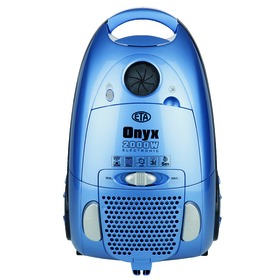 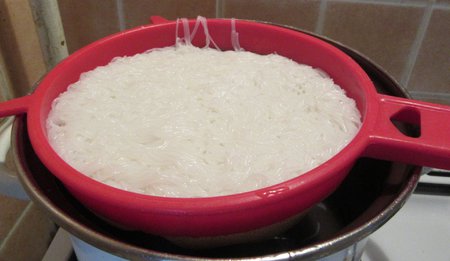 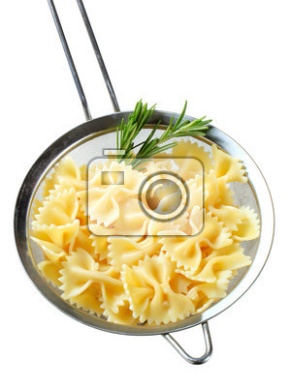                                                                                 filtračná aparatúra                       Odparovanie* Na hodinovom sklíčku odparujeme niekoľko kvapiek minerálnej vody, na sklíčku zostane odparok minerálnych látok – minerálne látky sa oddelia od vody. Voda sa odparila. *Varenie lekváru z ovocia voda sa odparí.*Získavanie soli v prímorských oblastiach.                       Destilácia *  Čistá voda sa dá získať aj zo slanej morskej vody tak, že morská voda sa odparuje a vzniknuté pary sa ochladzujú na chladiacej ploche – voda sa oddelí od morskej soli. Získaná voda sa nazýva destilovaná voda. Vriaca polievka - a na pokrievke sa zachytí len voda, ktorá nemá chuť.                       Kryštalizácia*   Pri ochladzovaní horúceho vodného roztoku modrej skalice sa vylúčia kryštáliky modrej skalice – modrá skalica sa oddelí od vody.     Kryštalizáciou oddeľujeme zložky roztokov, ak niektorá rozpustená zložka má schopnosť tvoriť kryštály. Takto sa vyrába aj cukor z cukrovej šťavy.  Aj v domácnosti používame na oddelenie zložiek rôzne vhodné spôsoby :- napučanie fazule na polievku, stáčanie vína   ............................odlišná vlastnosť zložiek ................- vysávanie a cedenie cestovín cez sitko ............................ odlišná vlastnosť zložiek ................- príprava čaju a kávy ....................................... odlišná vlastnosť zložiek ................- pokus z fyziky na prípravu kryštálov soli ...................................... odlišná vlastnosť zložiek ................- získavanie bravčovej masti zo slaniny ..................................  odlišná vlastnosť zložiek ................- čistenie šiat v čistiarni .......................... odlišná vlastnosť zložiek ................